Hospoda „U Zdeňka“ Vavřineč  Nabídka obědů na týden 23. – 27. 11. 2020Jméno:							Adresa:Pondělí            Úterý       	    Středa 	   ČtvrtekPátek	         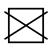 Zvolené menu zakřížkujteNa co bych měl (a) příště chuť? _______________________________________MENU 3 je celotýdenníAlergenyCenaPolévka     Kapustová1,3Menu 1Vepřová kapsa,(šunka,vejce,sýr balkán)brambor1,3,785,-KčPolévkaMexická1,9Menu 1Uzená krkovice, kysané zelí, knedlík1,385,-Kč Menu 2Farmářská klobása, hrachová kaše185,-KčMenu 3PolévkaSelská1,7Menu 1Svíčková na smetaně, knedlík        1,3,7,985,-Kč Menu 2Srbské rizoto, sýr85,-KčMenu 3PolévkaZabíjačková tmavá1Menu 1Plněné papriky, rýže 185,-Kč Menu 2Domácí šunkofleky, okurka1,385,-Kč Menu 3Polévka   Ragů polévka1,7Menu 1Pečené králičí stehno, šťouchaný brambor1,395,-Kč Menu 2Smažené žampiony, brambor, tatarka 1,3,985,-Kč Menu 3